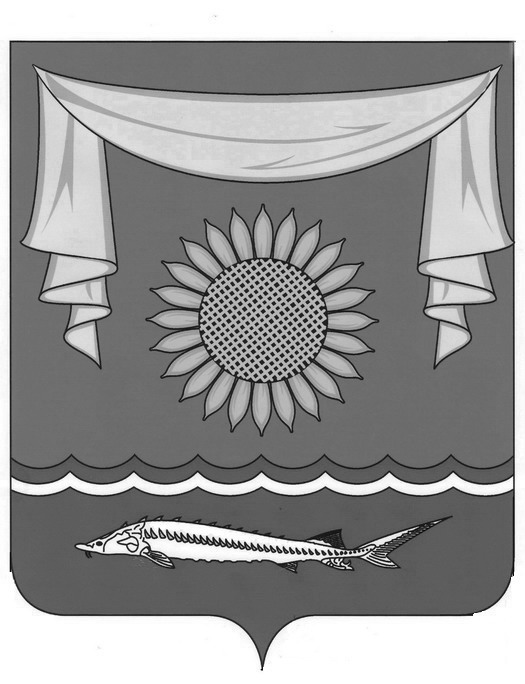 Местное самоуправлениеАдминистрация Новобессергеневского сельского поселенияРостовской областиПОСТАНОВЛЕНИЕ 29 мая 2012  года                           № 15-1                  с.НовобессергеневкаВ соответствии с частью 2 статьи 11 Федерального закона от 02.03.2007 № 25-ФЗ «О муниципальной службе в Российской Федерации»  и с целью предотвращения конфликта интересов на муниципальной службе,			ПОСТАНОВЛЯЮ:1.Утвердить Порядок уведомления муниципальным служащим Администрации Новобессергеневского сельского поселения о выполнении иной оплачиваемой работы.2. Контроль за выполнением настоящего постановления оставляю за собой.3.Постановление вступает в силу со дня его подписания. Приложениек постановлению Администрации Новобессергеневского сельского поселенияот 29.05.2012г. № 15-1ПОРЯДОКуведомления муниципальным служащим Администрации Новобессергеневского сельского поселения о выполнении иной оплачиваемой работы 1.Настоящий Порядок разработан на основании части 2 статьи 11 Федерального закона от 02.03.2007  № 25-ФЗ «О муниципальной службе в Российской Федерации» с целью предотвращения конфликта интересов на муниципальной службе и устанавливает процедуру уведомления главы Новобессергеневского сельского поселения (далее – представитель нанимателя) о выполнении муниципальным служащим Администрации Новобессергеневского сельского поселения (далее – муниципальный служащий) иной оплачиваемой работы.2.Муниципальный служащий вправе с предварительным письменным уведомлением представителя нанимателя выполнять иную оплачиваемую работу, если это не повлечет за собой конфликт интересов.3.Под конфликтом интересов понимается ситуация, при которой личная заинтересованность муниципального служащего влияет или может повлиять на объективное исполнение им должностных обязанностей и при которой возникает или может возникнуть противоречие между личной заинтересованностью муниципального служащего и законными интересами граждан, организаций, общества, Российской Федерации, Ростовской области, Неклиновского района, муниципального образования «Новобессергеневское сельское поселение», способное привести к причинению вреда законным интересам граждан, организаций, общества, Российской Федерации, Ростовской области, Неклиновского района, муниципального образования «Новобессергеневское сельское поселение». 4. Выполнение муниципальным служащим иной регулярной оплачиваемой работы должно осуществляться в свободное от основной работы время в соответствии с требованиями трудового законодательства о работе по совместительству.5. Муниципальный служащий, планирующий выполнять иную оплачиваемую работу, направляет руководителю (представителю нанимателя) уведомление в письменной форме (прилагается). Указанное уведомление должно быть направлено до начала выполнения иной оплачиваемой работы.6. Предварительное уведомление о предстоящем выполнении иной оплачиваемой работы (далее - уведомление) должно содержать:- наименование и характеристику деятельности организации (учреждения), в котором предполагается осуществлять иную оплачиваемую работу;- наименование должности по иной оплачиваемой работе, основные обязанности, описание характера работы;- предполагаемый график занятости (сроки и время выполнения иной оплачиваемой работы).7. Руководитель (представитель нанимателя) в бланке уведомления подтверждает, что выполнение муниципальным служащим иной оплачиваемой работы не приведет к возникновению конфликта интересов и предполагаемый график иной работы не препятствует ему исполнению должностных обязанностей по замещаемой должности муниципальной службы в течение установленной продолжительности служебного времени в рабочую неделю.8. В случае если руководитель (представитель нанимателя) возражает против выполнения муниципальным служащим иной оплачиваемой работы, в бланке уведомления он обосновывает свое мнение о том, что иная оплачиваемая работа муниципального служащего может привести к конфликту интересов.9. Предварительное уведомление муниципального служащего о выполнении иной оплачиваемой работы в течение трех дней направляется специалисту по кадровой работе Администрации Новобессергеневского сельского поселения, а также в комиссию по соблюдению требований к служебному поведению муниципальных служащих Администрации Новобессергеневского сельского поселения и урегулированию конфликта интересов.10. По итогам рассмотрения уведомления комиссия принимает одно из двух решений:а) установить, что в рассматриваемом случае не содержится признаков личной заинтересованности муниципального служащего, которая может привести к конфликту интересов;б) установить факт наличия личной заинтересованности муниципального служащего, которая приводит или может привести к конфликту интересов.11. В случае изменения графика выполнения иной оплачиваемой работы, а также иных обстоятельств, связанных с выполнением такой работы, муниципальный служащий уведомляет руководителя (представителя нанимателя) в соответствии с настоящим Порядком.Приложение к порядку уведомления муниципальным служащим администрации Новобессергеневского сельского поселения о выполнении иной оплачиваемой работыГлаве Новобессергеневского сельского поселения_____________________________(фамилия и инициалы представителя нанимателя)УВЕДОМЛЕНИЕмуниципального служащего о выполнении  иной оплачиваемой работыВ соответствии  с  пунктом 2 статьи 11  Федерального закона  от 2 марта 2007 года № 25-ФЗ «О муниципальной службе в Российской Федерации»:Я, ________________________________________________________(фамилия, имя, отчество)_________________________________________________________________замещающий  должность  муниципальной  службы ______________________________________________________________________________________(наименование должности)намерен(а) с "__" ___________ 20__ г. по  "__"   _______________   20__  г.заниматься (занимаюсь) иной оплачиваемой деятельностью(подчеркнуть)Выполняя работу _________________________________________________(по трудовому договору, гражданско-трудовому)в________________________________________________________________________________________________________________________________,(полное наименование организации)работа __________________________________________________________(конкретная работа или трудовая функция)__________________________________________________________________________________________________________________________________будет  выполняться  в  свободное от  основной  работы  время и  не повлечет за собой конфликт интересов."__" _______________ 20__ г.                        _________________________                                                                         (подпись)Мнение руководителя (работодателя)_______________________________________________________________________________________________________________________________________________________________________________________________________________________________________________________________________________________________________________________________________________________________________________________________________________________________________"__" __________ 20__ г.          ________________             _____________                                                               (подпись)                                       (Ф.И.О.)Об утверждении Порядка уведомления муниципальным служащим Администрации  Новобессергеневского сельского поселения о выполнении иной оплачиваемой работыГлава Новобессергеневского сельского поселения Сердюченко В.В.